NON-FICTION BOOKS ON DYSLEXIA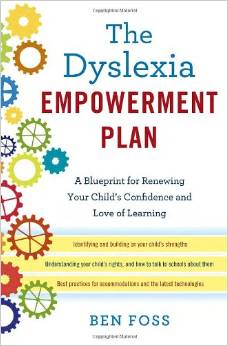 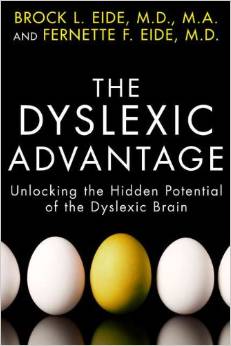 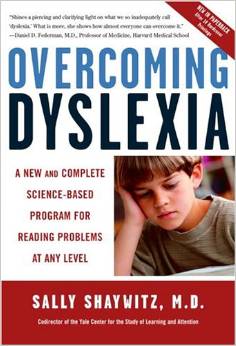 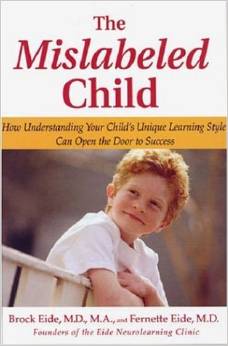 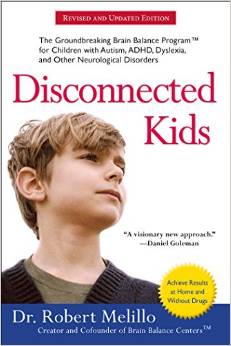 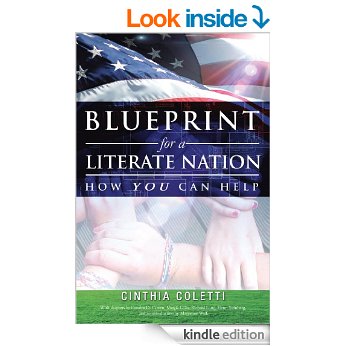 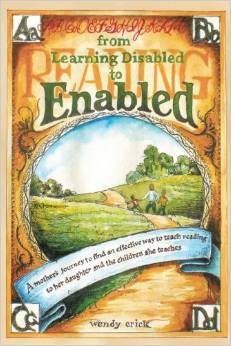 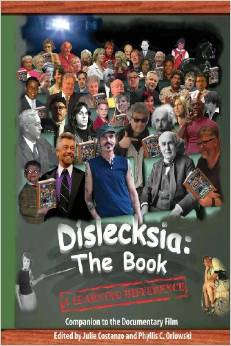 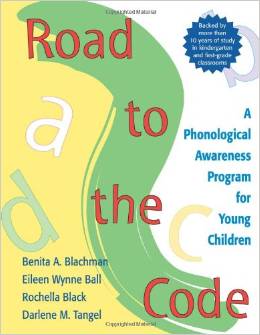 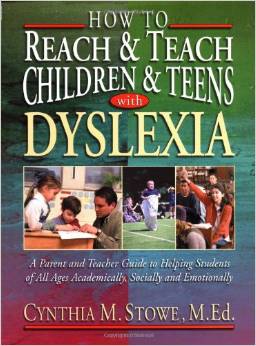 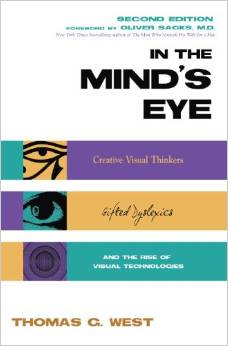 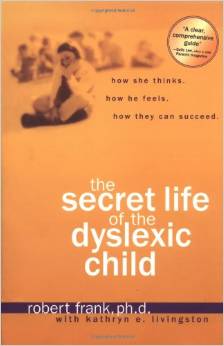 FICTION BOOKS ON DYSLEXIA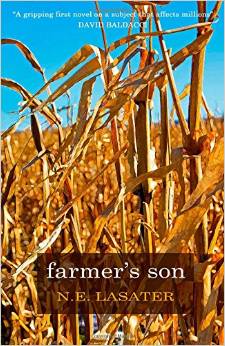 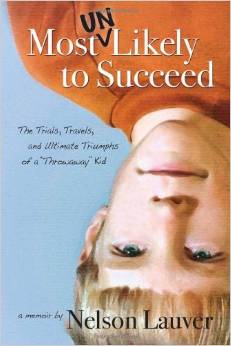 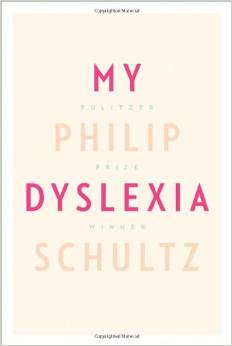 CHILDRENS BOOKS ON DYSLEXIA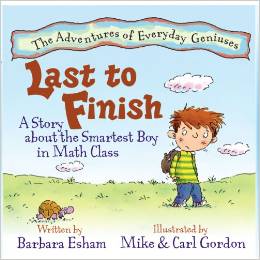 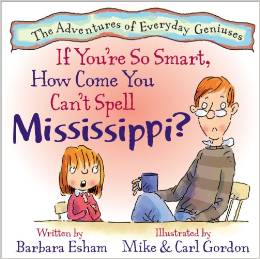 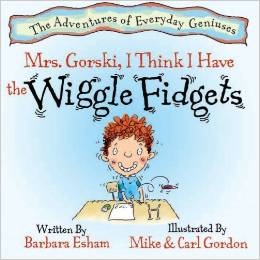 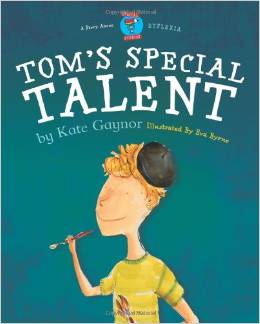 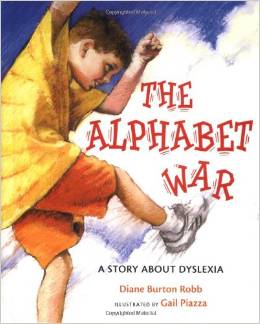 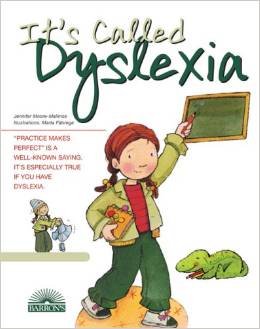 KIDS BOOKS ON DYSLEXIA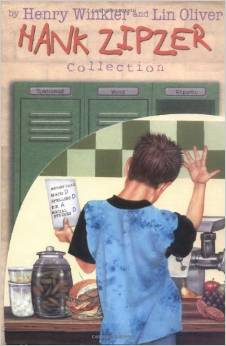 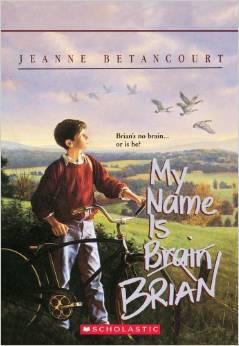 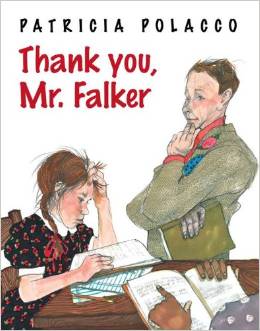 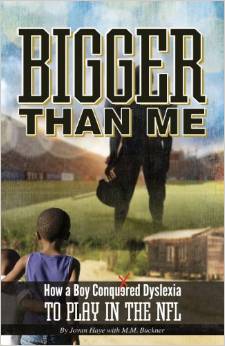 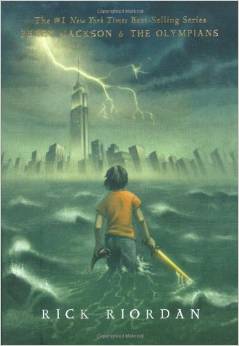 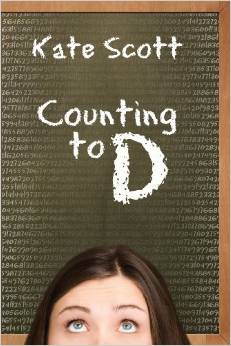                (TEEN BOOK)MOVIES ON DYSLEXIA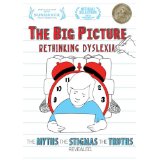 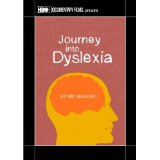 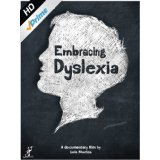 